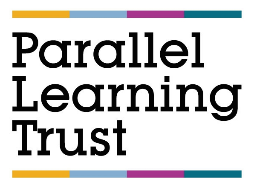 Parallel Learning Trust - Governor Application FormParallel Learning Trust - Governor Application FormParallel Learning Trust - Governor Application FormParallel Learning Trust - Governor Application FormParallel Learning Trust - Governor Application FormParallel Learning Trust - Governor Application FormParallel Learning Trust - Governor Application FormBasic informationBasic informationBasic informationBasic informationBasic informationBasic informationBasic informationTitle:Title:First name:First name:Surname: Surname: Contact detailsContact detailsContact detailsContact detailsContact detailsContact detailsContact detailsAddress 1:Address 1:Address 2:Address 2:Address 3:Address 3:Town/City:Town/City:Postcode: Postcode: Telephone number:Telephone number:Email address:Email address:Preferred form of contact:Preferred form of contact:Employment details (if not a staff member)Employment details (if not a staff member)Employment details (if not a staff member)Employment details (if not a staff member)Employment details (if not a staff member)Employment details (if not a staff member)Employment details (if not a staff member)Occupation:Occupation:Employer name:Employer name:Professional body membership (if applicable)Professional body membership (if applicable)Professional body membership (if applicable)Professional body membership (if applicable)Professional body membership (if applicable)Professional body membership (if applicable)Professional body membership (if applicable)Qualification:Qualification:Institution:Institution:Supporting information and skills (note form or bullet point answers are acceptable) Supporting information and skills (note form or bullet point answers are acceptable) Supporting information and skills (note form or bullet point answers are acceptable) Supporting information and skills (note form or bullet point answers are acceptable) Supporting information and skills (note form or bullet point answers are acceptable) Supporting information and skills (note form or bullet point answers are acceptable) Supporting information and skills (note form or bullet point answers are acceptable) What are your motivations for joining the Governing Body?What are your motivations for joining the Governing Body?What are your motivations for joining the Governing Body?What are your motivations for joining the Governing Body?What are your motivations for joining the Governing Body?What are your motivations for joining the Governing Body?What are your motivations for joining the Governing Body?What particular skills and experience would you bring to the Governing Body?Why do you think these will make you an effective school governor?What particular skills and experience would you bring to the Governing Body?Why do you think these will make you an effective school governor?What particular skills and experience would you bring to the Governing Body?Why do you think these will make you an effective school governor?What particular skills and experience would you bring to the Governing Body?Why do you think these will make you an effective school governor?What particular skills and experience would you bring to the Governing Body?Why do you think these will make you an effective school governor?What particular skills and experience would you bring to the Governing Body?Why do you think these will make you an effective school governor?What particular skills and experience would you bring to the Governing Body?Why do you think these will make you an effective school governor?Do you have children of school age?Do you have children of school age?Do you have children of school age?Do you have children of school age?Do you have children of school age?Yes/NoYes/NoAre you currently, or have you previously been, a school governor?Are you currently, or have you previously been, a school governor?Are you currently, or have you previously been, a school governor?Are you currently, or have you previously been, a school governor?Are you currently, or have you previously been, a school governor?Yes/NoYes/NoIf yes, please tell us what type of schoolIf yes, please tell us what type of schoolIf yes, please tell us what type of schoolIf yes, please tell us what type of schoolIf yes, please tell us what type of schoolPrimary/SecondaryPrimary/SecondaryWhat is the minimum number of hours each month you would be able to commit to the role on average?What is the minimum number of hours each month you would be able to commit to the role on average?What is the minimum number of hours each month you would be able to commit to the role on average?What is the minimum number of hours each month you would be able to commit to the role on average?What is the minimum number of hours each month you would be able to commit to the role on average?Less than one hourOne to five hoursOver five hoursLess than one hourOne to five hoursOver five hoursWill you be able to attend approximately nine governor meetings each year, typically from 6.00 p.m. to 8.00 p.m.?Will you be able to attend approximately nine governor meetings each year, typically from 6.00 p.m. to 8.00 p.m.?Will you be able to attend approximately nine governor meetings each year, typically from 6.00 p.m. to 8.00 p.m.?Will you be able to attend approximately nine governor meetings each year, typically from 6.00 p.m. to 8.00 p.m.?Will you be able to attend approximately nine governor meetings each year, typically from 6.00 p.m. to 8.00 p.m.?Yes/NoYes/NoDo you have easy access to email and the internet?If no, how would you intend receiving relevant documents?Do you have easy access to email and the internet?If no, how would you intend receiving relevant documents?Do you have easy access to email and the internet?If no, how would you intend receiving relevant documents?Do you have easy access to email and the internet?If no, how would you intend receiving relevant documents?Do you have easy access to email and the internet?If no, how would you intend receiving relevant documents?Yes/NoYes/NoAre you able to commit to undertaking necessary training activities such as online computer based modules, events in school and local authority networking events?Are you able to commit to undertaking necessary training activities such as online computer based modules, events in school and local authority networking events?Are you able to commit to undertaking necessary training activities such as online computer based modules, events in school and local authority networking events?Are you able to commit to undertaking necessary training activities such as online computer based modules, events in school and local authority networking events?Are you able to commit to undertaking necessary training activities such as online computer based modules, events in school and local authority networking events?Yes/NoYes/NoWhat, if any, aspect of the role of governor do you have questions about?What, if any, aspect of the role of governor do you have questions about?What, if any, aspect of the role of governor do you have questions about?What, if any, aspect of the role of governor do you have questions about?What, if any, aspect of the role of governor do you have questions about?What, if any, aspect of the role of governor do you have questions about?What, if any, aspect of the role of governor do you have questions about?DeclarationDeclarationDeclarationDeclarationDeclarationDeclarationDeclarationI confirm that I have read the extract from The School Governance (Constitution) (England) Regulations 2012 Part (Schedule) 4 Regulation 17 which sets out the circumstances in which a person is qualified for or disqualified from holding or continuing in office as a governor.  This extract is appended to this application form.I confirm that I have read the extract from The School Governance (Constitution) (England) Regulations 2012 Part (Schedule) 4 Regulation 17 which sets out the circumstances in which a person is qualified for or disqualified from holding or continuing in office as a governor.  This extract is appended to this application form.I confirm that I have read the extract from The School Governance (Constitution) (England) Regulations 2012 Part (Schedule) 4 Regulation 17 which sets out the circumstances in which a person is qualified for or disqualified from holding or continuing in office as a governor.  This extract is appended to this application form.I confirm that I have read the extract from The School Governance (Constitution) (England) Regulations 2012 Part (Schedule) 4 Regulation 17 which sets out the circumstances in which a person is qualified for or disqualified from holding or continuing in office as a governor.  This extract is appended to this application form.I confirm that I have read the extract from The School Governance (Constitution) (England) Regulations 2012 Part (Schedule) 4 Regulation 17 which sets out the circumstances in which a person is qualified for or disqualified from holding or continuing in office as a governor.  This extract is appended to this application form.I confirm that I have read the extract from The School Governance (Constitution) (England) Regulations 2012 Part (Schedule) 4 Regulation 17 which sets out the circumstances in which a person is qualified for or disqualified from holding or continuing in office as a governor.  This extract is appended to this application form.Yes/NoI agree to an enhanced DBS check (criminal record check).I agree to an enhanced DBS check (criminal record check).I agree to an enhanced DBS check (criminal record check).I agree to an enhanced DBS check (criminal record check).I agree to an enhanced DBS check (criminal record check).I agree to an enhanced DBS check (criminal record check).Yes/NoSigned:Date: